HeiLakko on takana ja on aika hakea lakkoavustusta, jonka osa teistä on sen jo tehnytkin. Ensimmäinen maksatus alkaa viimeistään 13.5.2022. Maksatus tapahtuu pääsääntöisesti kerran viikossa. Jyty maksaa lakkoon Helsingissä, Vantaalla, Espoossa ja Kauniaisissa (3.–9.5.2022) osallistuneille lakkoavustusta 160 euroa jokaiselta lakkopäivältä, myös viikonlopun ajalta. Lakkoavustuksesta 16 euroa on verotonta ja loppuosasta vähennetään verohallinnon päätöksen mukainen vero. Vero tilitetään suoraan liitosta verottajalle. HUOM! Lopullisessa verotuksessa kaikki veronalainen ansiotulo lasketaan yhteen ja lopullinen veroprosentti määräytyy vuoden aikana kertyvien tulojen mukaan. Verokorttia ei tarvitse toimittaa.  Täällä on ohjeita lakkoavustuksen hakemiseenTässä on linkki avustuksen hakemiseen Kirjautumiseen tarvitset pankkitunnukset.Mikäli sinulla ei ole pankkitunnuksia, niin lakkoavustushakemus voidaan käsitellä talousosastolla manuaalisesti. Sinun tulee lähettää tiedot mielellään turvasähköpostilla talousjohtaja Vesa-Matti Mäkiselle vesa-matti.makinen@jytyliitto.fi. Viestissä tulee olla nämä tiedot: oma nimi, lakkopäivät ja työpaikan nimi sekä tilinumero IBAN -muodossa.   Ystävällisin terveisin Elina NymanPääluottamusmiesJäsenasianhoitajaJyty Espoon Seutu ryetunimi.sukunimi@espoo.fip. 043 824 6022käyntiosoite: Kamreerintie 2A 5.kerrospostiosoite: Pääluottamusmiestoimisto PL 11402070 Espoon kaupunki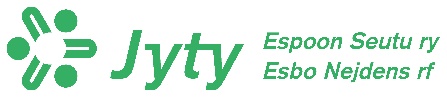 Seuraa Jyty Espoon Seutua somessaFacebookSillä sinun työsi on tärkeä   För att ditt arbete är viktigt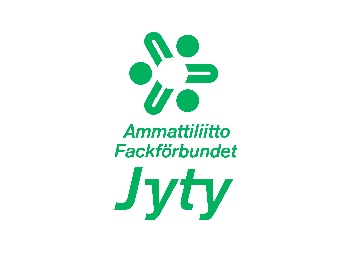 Seuraa Jytyä somessa:Facebook / Instagram / LinkedIn / Twitter / YouTube